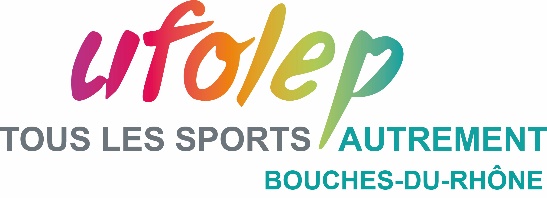 SAISON 2019/2020CALENDRIER GENERALQUALIFICATION AU FranceSélection Préparatoire : 09 Février 2020 MARSEILLEDépartementaux Hiver : 8 Mars 2020 MARSEILLE et 29 Mars 2020 ARLESRégionaux : 03 Mai 2020 ARLESNationaux : 30 et 31 Mai AJACCIOJOURNEE DEMI-FOND1ère  Journée : 26 Janvier 2020 MARSEILLECHALLENGE14 Juin 2020 MARSEILLEPour les compétitions qui ont lieux sur Marseille, la ville n’ayant pas encore donné de réponse, les adresses sont à confirmer.Suite aux nombreux forfaits de la saison dernière, il a été voté à l'unanimité :les ASSOCIATIONS devront régler 3€ de pénalité par nageur et par forfait non justifié..Les engagements doivent être adressés sur bordereau et feuille récapitulative à Jeannette 7 JOURS  MAXIMUM avant la date de la compétition par mail.Eviter d'engager des nageurs qui ne seront pas présents lors de la réunion (forfait), car cela génère du travail inutile.Si en cours d'année, un de vos nageurs décide de ne plus participer aux compétitions : prévenir Jeannette afin qu'un autre nageur puisse bénéficier de sa placeGENERALITENouvelles Catégories d'âge :* Pour les poussins et avenirs, seuls les 50m seront qualificatifs, mais il n'est pas interdit de leur faire nager des 100 m (qui ne compteront pas!)Licences : Tous les nageurs doivent être licenciés pour la première compétition préparatoire.Officiels :Chaque club doit fournir deux officiels par réunion. Ceux-ci devront se présenter à la chambre d'appel dès le début de l'échauffement des nageurs.Il sera possible lors de ces réunions de faire passer l'examen officiel C.Engagements :Pour les 2 journées préparatoires :4 nages maximum par journée, soit 2 nages le matin et 2 nages l'après-midiPour les Régionaux :7 nages minimum , soit 3 x 100m et 4 x 50m.Suivant sélectionPour les 2 Journées Open :Toutes les nages pourront être nagéesJOURNEES PREPARATOIRES 1Participants :Les nageurs ayant participés aux Régionaux et Nationaux la saison précédente (2018/2019), sont dispensés de ces journées.Qualification — Sélection :Chaque participant nage 2 nages par demi-journée, soit 4 nages max. par journée. La qualification aux Départementaux se fait sur les 100m uniquement.Les participants n'ont pas obligation de nager les 50m.Les nageurs sélectionnés pour les Départementaux seront déterminés à l'issue des deux journées préparatoires.18 nageurs par nage (100 NL— 100 B— 100 Dos —100 Pap - 100 4N).Une nage qualifiée ouvre la qualification sur les autres nages. Pour les Poussins et Avenirs, seulement les 50m sont qualificatifs ainsi que le 100 4 Nages.Pour les Benjamins et + 100 4 Nages et 2 distances (100m et 200m) au choix obligatoire.Organisation de la journée : le 09 Février 2020 MARSEILLEOP : 9h30 / DE :10h15		        OP : 13h30 / DE : 14h15                                   MATIN	                      APRES-MIDIDEPARTEMENTAUXParticipants :- Les nageurs ayant participé aux Régionaux et Nationaux 2018/2019- Les nageurs arrivés dans les 18 premiers sur les 100m lors des journées préparatoiresQualification — Sélection aux Régionaux :Les douze premiers dans chaque nage sur les 100m,Chaque participant doit nager les quatres 50m OBLIGATOIREMENT ainsi que les 100m auquel il veut se qualifier pour les régionaux.Pour les Poussins et Avenirs, seuls les 50m sont qualificatifs ainsi que le 100 4 NagesOrganisation des journées : le 08 Mars 2020 MARSEILLEet le 29 Mars 2020 ARLES                 OP : 9h30 / DE :10h15		        OP : 13h30 / DE : 14h15REGIONAUXParticipants :Les 12 premiers nageurs dans chaque nage lors des journées départementales sont qualifiés.Seuls les nages qualifiées aux départementaux peuvent être nagées.ET avoir nagé lors de ces mêmes journées tous les 50m.Les nageurs qualifiés au 100 Pap aux Départementaux doivent le nager à nouveau aux Régionaux.Qualification — Sélection :La sélection aux Nationaux se fera au minimum sur 3 x100 m et sur l'ensemble des 50 mPour les Poussins et Avenirs, la sélection se fera sur les nageurs ayant participé aux journées préparatoires et aux journées départementales sur les 50m ( pas de participation aux Nationaux pour ces catégories).Organisation des Régionaux : le 03 Mai 2020 ARLESOP : 9h30 / DE :10h15		        OP : 13h30 / DE : 14h15                                   MATIN	                      APRES-MIDINATIONAUXAJACCIO LE 30 ET 31 Mai 2020Qualification — Sélection :La sélection se fera à l'issue des Régionaux en considérant la meilleure équipe pour la Région et non l 'intérêt du nageur.Chaque nageur devra en outre nager aux Nationaux deux 50m dans les autres nages de sa sélection du 100m (exemple : un nageur sélectionné sur 100NL pourra nager ses 2x50m dans les nages Dos — Pap ou Brasse)*Pour les 50m dans chaque catégorie d'âge il doit y avoir 2 nageurs au minimumParticipants :Composition de l'équipeJuniors et seniors sont confondus, sauf si nous pouvons former une équipe composée de 5 nageurs juniors et 5 nageurs seniors garçons ou filles (exemple : 5 juniors garçons — 5 seniors garçons 5 juniors et seniors filles).Pour le 200m NL voir le règlement du UFOLEP National.Organisation et déplacements : 	Les nageurs partiront le 29 Mai 2020 au matin en avion et reviendront le 31 Mai 2020 au soir en avion (Aéroport Marseille-Provence)JOURNEE DU DEMI-FONDParticipants :Engagements : Organisation des journées : Le 26 Janvier 2020 MARSEILLE    OP : 14h / DE : 15h200 NL200 Brasse200 Dos200 Papillon200 4 Nages400 NL400 4 Nages800 NLCOUPE FIN DE SAISONParticipants :Engagements : Pour les Minots et moins : 3 nages par nageur sur les épreuves 25m seulement + les relais.Pour les Benjamins et plus : 3 nages par nageur sur les épreuves 50 m seulement + les relais.Pour les relais : les équipes doivent être mixte (4 Garçons et Filles) toute catégorie confondue Organisation de la journée : Le 14 Juin 2020 MARSEILLE                 OP : 9h30 / DE :10h15		        OP : 13h30 / DE : 14h15Contact principalJeannette Rolando118 rue Consolat - 13001 MARSEILLETél : 04.91.50.28.18 - Port. : 06.63.75.67.23Mail : jeannette.rolando@orange.frDAMESMESSIEURSCATEGORIES2009 et aprèsIDEMPoussin (Pas de qualification aux Nationaux)2007 à 2008IDEMBenjamins2005 à 2006IDEMMinimes2003 à 2004IDEMCadets2000 à 2002IDEMJunior1999 et avantIDEMMajorsNAGESDAMESMESSIEURS50 NL1.000.5550 Brasse1.151.0550 Dos1.051.0050 Pap1.151.00100 m NL1.551.50100 m Brasse2.202.10100 m Dos2.102.05100 m Papillon2.102.05100 m 4 Nages2.102.0550 NL100 Papillon50 Papillon50 Dos100 Brasse100 NL100 4 Nages50 Brasse200 NL100 DosMATINAPRES-MIDI50 NL100 Papillon50 Papillon50 Dos100 Brasse100 NL100 4 Nages50 Brasse200 NL100 Dos50 NL100 Papillon50 Papillon50 Dos100 Brasse100 NL100 4 Nages50 Brasse200 NL100 DosRelais 50NLRelais 4 nagesUN NAGEUR100 NLPAR CATEGORIES D'AGEUN NAGEUR100 BrassePAR CATEGORIES D'AGEUN NAGEUR100 DosPAR CATEGORIES D'AGEUN NAGEUR100 PapillonPAR CATEGORIES D'AGEUN NAGEUR100 4NagesPAR CATEGORIES D'AGEUN NAGEUR200 NLPAR CATEGORIES D'AGEDAMESMESSIEURSCATEGORIES2009 et aprèsIDEMPoussin 2007 à 2008IDEMBenjamins2005 à 2006IDEMMinimes2003 à 2004IDEMCadets2000 à 2002IDEMJunior1999 et avantIDEMMajorsDAMESMESSIEURSCATEGORIES2013 et aprèsIDEMPitchouns2011 à 2012IDEMLoupiots2009 à 2010IDEMMinots2007 à 2008IDEMBenjamins2005 à 2006IDEMMinimes2003 à 2004IDEMCadets2001 à 2002IDEMJunior2000 et avantIDEMMajorsMATINAPRES-MIDI50 Papillon50 Brasse25 Papillon25 Brasse50 Dos50 NL25 Dos25 NL8*25 NL8*25 4 Nages